PROGRAMA DE RESIDÊNCIA EM ÁREA PROFISSIONAL DA SAÚDEÁREA DE CONCENTRAÇÃO: DIAGNÓSTICO POR IMAGEMRESULTADO FINAL PROVISÓRIO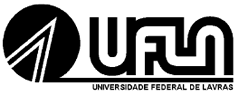 UNIVERSIDADE FEDERAL DE LAVRASPRÓ-REITORIA DE PÓS-GRADUAÇÃOPrograma de Residência em Medicina Veterinária em Área Profissional da Saúde (PRMV)Nº de inscrição do candidatoNota da Prova Teórica(peso 4)Nota da Prova Prática (peso 4)Avaliação de Currículo(peso 2)Nota FinalClassificação1071075,0095,34100,0088,141º lugar1074269,00100,0055,23 78,652º lugar1077462,0091,4969,6675,331º Suplente